Klasa VI Technika 26.10.20r.Temat: Instalacja grzewcza w naszym domuZapoznaj się z krótkim tekstem informacyjnym na stronie 22 ( podręcznik) oraz:Ciepło wytwarzane jest podczas spalania : - węgla-drewna-gazu-oleju opałowego-ekogroszku-palletuCoraz częściej do ogrzewania mieszkań wykorzystuje się- energię słoneczną-geotermię -energia cieplna ( np. woda) pochodząca z wnętrza Ziemi, zaliczana do odnawialnych źródeł energii1.Ogrzewanie domu z podłączeniem do ciepłowni miejskiej,  czyli zakładem przemysłowym wytwarzającym ciepło.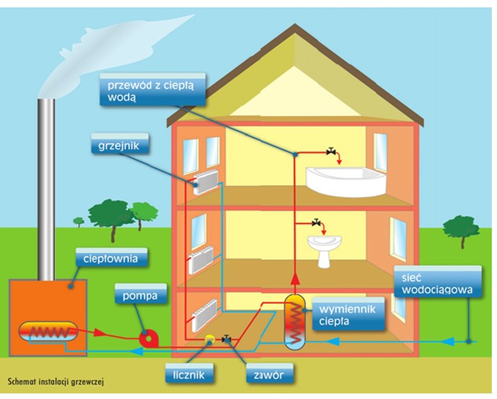 2.Piec centralnego ogrzewania w domuPiec na węgiel  i  drewno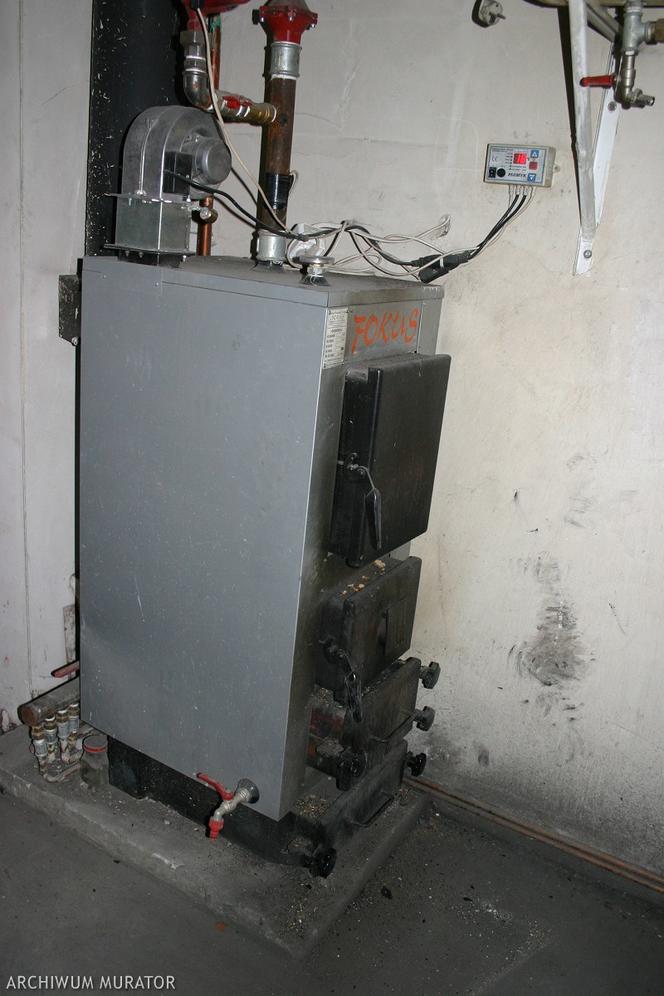 Instalacja z piecem na ekogroszek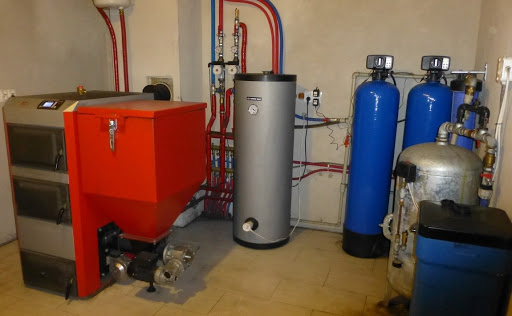 Ekogroszek czy pallet?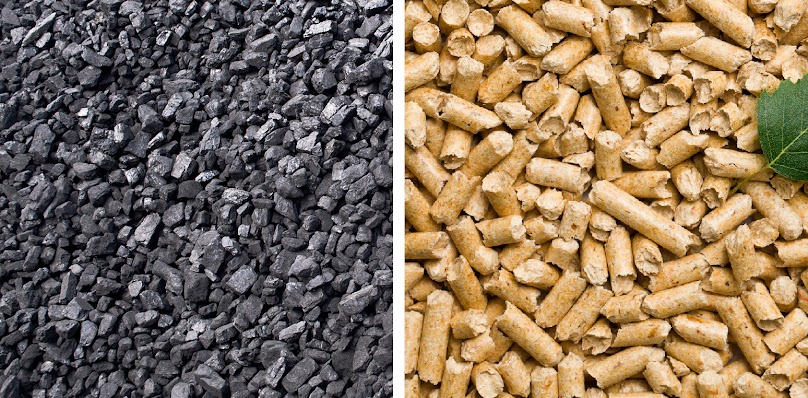 Kotłownia na palet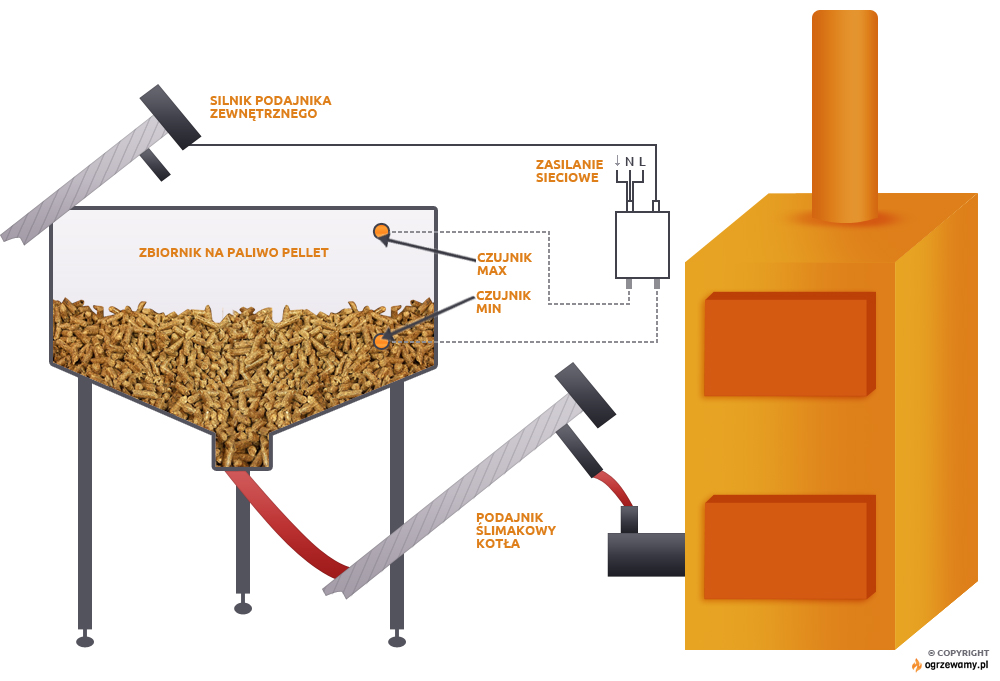 Ogrzewanie na gaz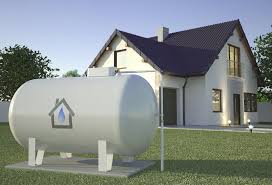 Kolektory słoneczne   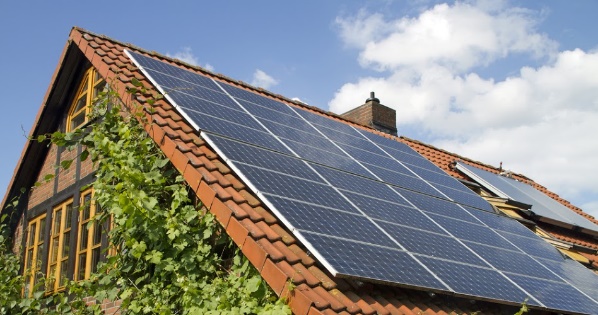 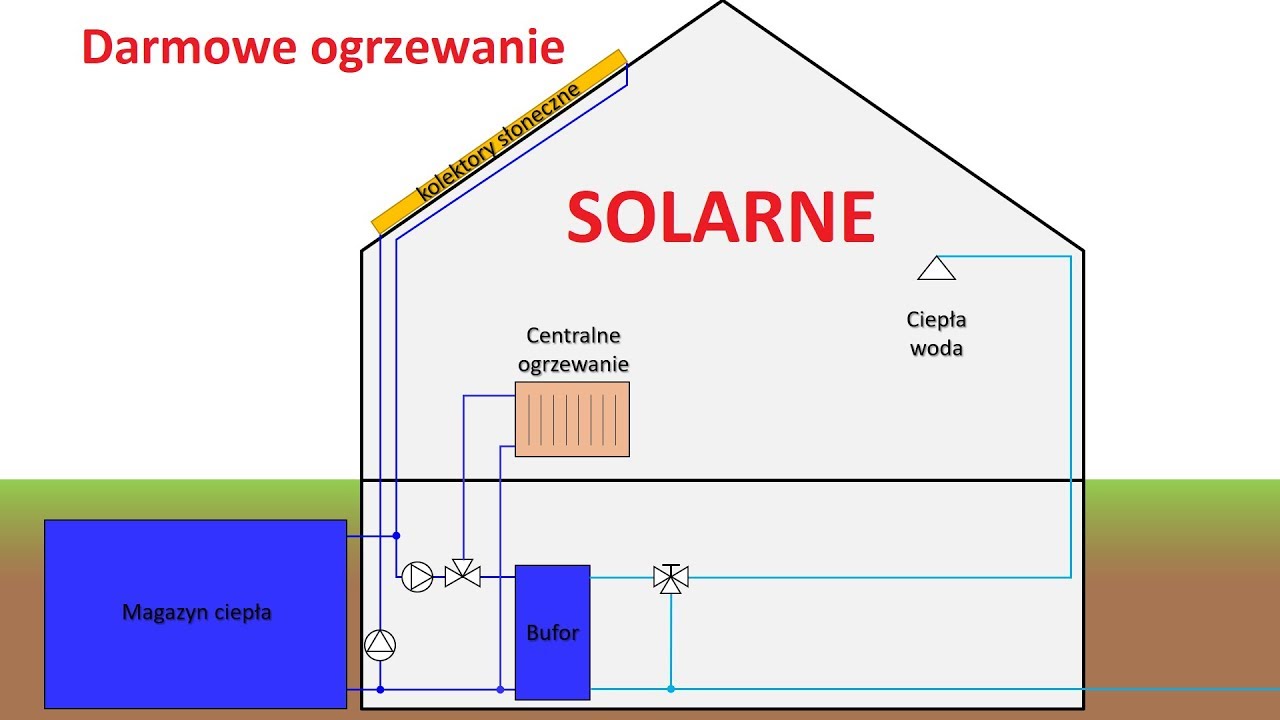 Pompy ciepła są coraz chętniej wybieranymi urządzeniami do ogrzewania domu oraz ciepłej wody użytkowej. Wynika to z zastosowanej w nich technologii pozyskiwania darmowej energii z otoczenia, dzięki którym są ekologiczne, wydajne oraz niezwykle oszczędne. Pobór energii z powietrza, ziemi lub wody umożliwia zastosowanie ich zarówno w domach nowopowstałych, jak i modernizowanych. Ich atutem jest również możliwość podłączenia do istniejącego już w budynku źródła ciepła. Na rynku dostępnych jest jednak wiele technologii i modeli pomp ciepła cechujących się różnym sposobem montażu.  Technologia pozyskiwania energii z otoczenia sprawia, że urządzenia te są ekologiczne i mogą przyczynić się do znacznego obniżenia rachunków za ogrzewanie.Rozwiąż rebus w ćwiczeniu 5 str. 22Praca domowa W dostępnych Ci źródłach informacji wyszukaj i zapisz w zeszycie:Sposoby oszczędzania ciepła w domu:……………………………………..Porozmawiaj na ten temat z rodzicami.Pozdrawiam Wszystkich 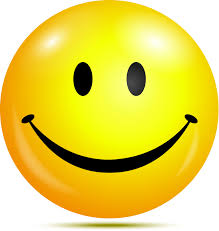 Wiesława Sakowicz